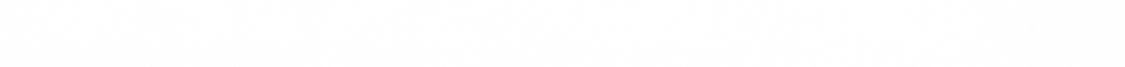 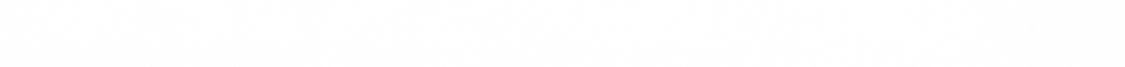 SundayMondayTuesdayWednesdayThursdayFridaySaturdayOrganic Grilled Chicken Caesar Salad1NO SCHOOL234Organic 4-Cheese Mac n CheeseEF5Organic Pesto Chicken TortelliniEF6Organic Bean & Shrimp EnchiladasDF option7Organic Pasta PrimaveraEF, VG8Organic Spinach Salad W/ Wild Berries & Goat CheeseDF, EF, VG91011Strawberry Ginger Fizz SmoothieEF, VG12Organic Cilantro Lime Chicken TacosGF, DF, EF13Organic Asparagus BisqueEF14Organic Classic Sloppy Josephine’sDF, EF15Organic Strawberry Balsamic Pasta SaladDF, EF161718Assorted Cheese & Crackers w/ Veggies & HummusEF, DF option19Organic Spring Minestrone Soup20Organic Spinach & Feta Turkey BurgersEF, DF option21Oven Roasted Turkey Club SandwichEF, DF22Organic Lemon Dijon Macaroni SaladEF232425Crunchy Organic Fish Tacos w/ Cabbage SlawDF option26Organic Chili-Cheese MacEF27Organic Broccoli Cheese SoupEF, VG28Teriyaki Chicken CasseroleEF, DF29Organic Greek Yogurt Fruit SaladEF, VG30April2021Notes:NO SCHOOL- April 2nd 